                                              ОБЪЯВЛЕНИЕ ! 24  декабря  2022 г. в 19-00 часов в сельском доме культуры с.КарабашевоПроводится   собрание жителей села по повестки  дня :Информация  о Программе  поддержки местных инициатив Республики Башкортостан.Выбор  первоочередной  проблемы села  для участия в конкурсном отборе  на получение средств для ее решения из бюджета Республики Башкортостан.Приглашаем всех принять активное участие.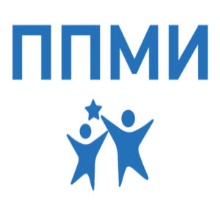 